7	النظر في أي تغييرات قد يلزم إجراؤها، وفي خيارات أخرى، تطبيقاً للقرار 86 (المراجَع في مراكش، 2002) لمؤتمر المندوبين المفوضين، بشأن "إجراءات النشر المسبق والتنسيق والتبليغ والتسجيل لتخصيصات التردد للشبكات الساتلية"، وفقاً للقرار 86 (Rev.WRC-07) تيسيراً للاستخدام الرشيد والفعّال والاقتصادي للترددات الراديوية وأي مدارات مرتبطة بها، بما فيها مدار السواتل المستقرة بالنسبة إلى الأرض؛7(G)	المسألة G – تحديث الحالة المرجعية لشبكات الإقليمين 1 و3 بموجب التذييلين 30 و30A للوائح الراديو عند تحويل تخصيصات مسجلة مؤقتاً إلى تخصيصات مسجلة نهائياًمقدمةأثيرت مسألة تحديث الحالة المرجعية لشبكات الإقليمين 1 و3 بموجب التذييلين 30 و30A للوائح الراديو، عند تحويل تخصيصات مسجَّلة مؤقتاً إلى تخصيصات نهائية، لأول مرة أثناء الدورة الثانية للاجتماع التحضيري للمؤتمر (CPM15-2)، ودُرست منذ عقد المؤتمر العالمي للاتصالات الراديوية لعام 2015 (WRC-15) داخل بلدان المؤتمر الأوروبي لإدارات البريد والاتصالات (CEPT) وقطاع الاتصالات الراديوية.وتنص الفقرة 18.1.4مكرراً على أنه عند التسجيل المؤقت لتخصيصات شبكة في القائمة، لا يتم تحديث الحالة المرجعية للشبكات المتأثرة بالتداخل التي لم يُستكمل معها التنسيق. غير أن التذييلين 30 و30A للوائح الراديو لا يحددان حالياً ما إذا كان ينبغي للمكتب أن يحدّث الحالة المرجعية للشبكة التي ما زال الاتفاق بشأنها معلقاً إذا تحولت التخصيصات المسجَّلة مؤقتاً إلى تخصيصات مسجلة نهائياً، ولم يواجه المكتب قط حالة من هذا القبيل.وتجنباً لانتقاص حماية الإدارات بسبب شبكة لم تمنحها الإدارات موافقتها، ينص هذا الأسلوب على أنه عندما تدخل شبكة في القائمة باستخدام الفقرة 18.1.4، وعندما يكون تسجيل تحويل التخصيصات المصاحبة من مؤقت إلى نهائي بينما لا يزال هناك خلاف، ينبغي تحديث الحالة المرجعية للشبكة المتعرضة للتداخل بالتشاور مع الإدارة المتأثرة وبموافقتها فقط. ولهذا الغرض، يقترح هذا الأسلوب تعديل الفقرة 18.1.4مكرراً في التذييلين 30 و30A للوائح الراديو، ويتماشى مع الأسلوب G1 الوارد في تقرير الاجتماع التحضيري للمؤتمر.المقترحاتالتذييـل 30 (REV.WRC-15)*الأحكام بشأن جميع الخدمات والخطتان والقائمة المصاحبة لها1 بشأن الخدمة الإذاعية الساتلية في نطاقات الترددات GHz 12,2-11,7 (في الإقليم 3) وGHz 12,5-11,7
(في الإقليم 1) وGHz 12,7-12,2 (في الإقليم 2)(WRC-03)     المـادة 4 (REV.WRC-15)     الإجراءات المتعلقة بالتعديلات الطارئة على خطة الإقليم 2
وعلى الاستخدامات الإضافية في الإقليمين 1 و331.4	أحكام تنطبق على الإقليمين 1 و3MOD	EUR/16A19A7/1#5009918.1.4مكرراً	عندما تطلب الإدارة المبلغة تطبيق الفقرة 18.1.4 فإنها تتعهد بالتقيد بمتطلبات الفقرة 20.1.4، وأن تقدم إلى الإدارة التي تطبق حيالها الفقرة 18.1.4 وصفاً للتدابير التي تتعهد باتخاذها لاستيفاء هذه المتطلب، وأن ترسل إلى المكتب نسخة من هذا الوصف. وعندما يدوّن تخصيص في القائمة بصورة مؤقتة، تطبيقاً لأحكام الفقرة 18.1.4، فإن حساب هامش الحماية المكافئة 9(EPM) لتخصيص وارد في قائمة الإقليمين 1 و3 أو شُرع بتطبيق إجراء المادة 4 بشأنه أو كان أساس عدم الاتفاق، يجب ألا يأخذ في الحسبان التداخلات التي يولدها التخصيص الذي كان موضع تطبيق أحكام الفقرة 18.1.4.(WRC-)   الأسباب:	تجنباً لانتقاص حماية الإدارات بسبب شبكة لم تمنحها الإدارات موافقتها، ينبغي تعديل الفقرة 18.1.4مكرراً في التذييل 30 للوائح الراديو.التذييـل 30A (REV.WRC-15)*الأحكام والخطتان والقائمة1 المصاحبة لها التي تتعلق بوصلات التغذية
في الخدمة الإذاعية الساتلية (GHz 12,5-11,7 في الإقليم 1 وGHz 12,7-12,2
في الإقليم 2 وGHz 12,2-11,7 في الإقليم 3) في نطاقات التردد
2GHz 14,8-14,5 وGHz 18,1-17,3 في الإقليمين 1 و3
وGHz 17,8-17,3 في الإقليم 2 (WRC-03)    المـادة 4 (REV.WRC-15)    الإجراءات المتعلقة بإدخال تعديلات في خطة وصلات التغذية في الإقليم 2
وفي الاستخدامات الإضافية في الإقليمين 1 و31.4	أحكام تنطبق على الإقليمين 1 و3MOD	EUR/16A19A7/2#5010118.1.4مكرراً	عندما تطلب الإدارة المبلغة تطبيق الفقرة 18.1.4 فإنها تتعهد بالتقيد بمتطلبات الفقرة 20.1.4، وأن تقدم إلى الإدارة التي تطبق حيالها الفقرة 18.1.4 وصفاً للتدابير التي تتعهد باتخاذها لاستيفاء هذه المتطلب، وأن ترسل إلى المكتب نسخة من هذا الوصف. وعندما يدوّن تخصيص في القائمة بصورة مؤقتة، تطبيقاً لأحكام الفقرة 18.1.4، فإن حساب هامش الحماية المكافئة 11(EPM) لتخصيص وارد في قائمة الإقليمين 1 و3 أو شُرع بتطبيق إجراء المادة 4 بشأنه أو كان أساس عدم الاتفاق، يجب ألا يأخذ في الحسبان التداخلات التي يولدها التخصيص الذي كان موضع تطبيق أحكام الفقرة 18.1.4.(WRC-)   الأسباب:	تجنباً لانتقاص حماية الإدارات بسبب شبكة لم تمنحها الإدارات موافقتها، ينبغي تعديل الفقرة 18.1.4مكرراً في التذييل 30A للوائح الراديو.___________المؤتمر العالمي للاتصالات الراديوية (WRC-19)
شرم الشيخ، مصر، 28 أكتوبر - 22 نوفمبر 2019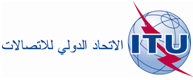 الجلسة العامةالإضافة 7
16(Add.19)-A للوثيقة7 أكتوبر 2019الأصل: بالإنكليزيةمقترحات أوروبية مشتركةمقترحات أوروبية مشتركةمقترحات بشأن أعمال المؤتمرمقترحات بشأن أعمال المؤتمر‎‎‎‎‎‎ بند جدول الأعمال 7(G)‎‎‎‎‎‎ بند جدول الأعمال 7(G)